DEMANDE D’AIDE FINANCIÈRE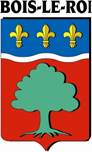 Centre Communal d’Action Sociale de la commune de BOIS-LE-ROIAfin de se rapprocher des réalités budgétaires des ménages et pour mieux répondre aux demandes d’aides, le CCAS s’appuie sur l’ensemble des ressources et des charges pour calculer le « reste à vivre ». Le solde correspond à ce qui reste aux personnes pour se nourrir, se soigner, s’habiller et se déplacer.La formule retenue sera la suivante :   Ressources – chargesNombre de parts* ÷ 30*Nombre de parts = Nombre de personne au foyer majoré d’une demi-part pour les familles monoparentales *Préciser : salaire, indemnités journalières, RSA, Complément d’activité, pension d’invalidité, allocation logement, retraite, etc …*Indiquer la natureExpliquez votre situation : Date et signature du demandeur :IDENTITÉNOM : ……………………………………………………………………………………………………………………..Prénom : ………………………………………………………………………………………………………………..Date de naissance : …… /…… /………  Lieu de naissance : ……………………………………N° CAF ou MSA : …………………………………………………………………………………………………….N° de Sécurité Sociale ……………………………………………………………………………………………Adresse : …………………………………………………………………………………77590 BOIS-LE-ROITéléphone : ……………………………………………Mobile : ………………………………………………….Email : ………………………………………………………………………………………………………………………SITUATIONActivité professionnelle : …………………………………………………………………………………………Situation familiale :       Célibataire           Pacsé(e)               Marié(e)                                   Séparé(e)            Divorcé(e)            Veuf(ve)                Composition familiale :      Avec enfants (Nombre : ……..)         Sans enfants         Nombre d’enfants à charge : …………..Entourage :       Vit seul(e)                              Avec conjoint                                Avec conjoint et enfant(s)        Seul(e) avec enfant(s)Type de logement :  Maison  Appartement  Propriétaire Locataire Logé à titre gratuit Type de logement  Studio   T1  T2  T3   T4  T5 DEMANDEDEMANDEDEMANDEDEMANDEDEMANDEDEMANDEDate de la demande :  …… /…… /………Objet de la demande :      Aide pour l’électricité  Aide pour le chauffage (gaz, fioul, bois) Aide pour l’eau    Aide pour le loyer         Aide pour le transport    Aide pour une assurance   Aide pour la restauration scolaire  Aide pour mode de garde  Aide pour services périscolaires  Accès à l’épicerie solidaire Autre (préciser)COMPOSITION DU FOYER ET SITUATION PROFESSIONNELLEDate de la demande :  …… /…… /………Objet de la demande :      Aide pour l’électricité  Aide pour le chauffage (gaz, fioul, bois) Aide pour l’eau    Aide pour le loyer         Aide pour le transport    Aide pour une assurance   Aide pour la restauration scolaire  Aide pour mode de garde  Aide pour services périscolaires  Accès à l’épicerie solidaire Autre (préciser)COMPOSITION DU FOYER ET SITUATION PROFESSIONNELLEDate de la demande :  …… /…… /………Objet de la demande :      Aide pour l’électricité  Aide pour le chauffage (gaz, fioul, bois) Aide pour l’eau    Aide pour le loyer         Aide pour le transport    Aide pour une assurance   Aide pour la restauration scolaire  Aide pour mode de garde  Aide pour services périscolaires  Accès à l’épicerie solidaire Autre (préciser)COMPOSITION DU FOYER ET SITUATION PROFESSIONNELLEDate de la demande :  …… /…… /………Objet de la demande :      Aide pour l’électricité  Aide pour le chauffage (gaz, fioul, bois) Aide pour l’eau    Aide pour le loyer         Aide pour le transport    Aide pour une assurance   Aide pour la restauration scolaire  Aide pour mode de garde  Aide pour services périscolaires  Accès à l’épicerie solidaire Autre (préciser)COMPOSITION DU FOYER ET SITUATION PROFESSIONNELLEDate de la demande :  …… /…… /………Objet de la demande :      Aide pour l’électricité  Aide pour le chauffage (gaz, fioul, bois) Aide pour l’eau    Aide pour le loyer         Aide pour le transport    Aide pour une assurance   Aide pour la restauration scolaire  Aide pour mode de garde  Aide pour services périscolaires  Accès à l’épicerie solidaire Autre (préciser)COMPOSITION DU FOYER ET SITUATION PROFESSIONNELLEDate de la demande :  …… /…… /………Objet de la demande :      Aide pour l’électricité  Aide pour le chauffage (gaz, fioul, bois) Aide pour l’eau    Aide pour le loyer         Aide pour le transport    Aide pour une assurance   Aide pour la restauration scolaire  Aide pour mode de garde  Aide pour services périscolaires  Accès à l’épicerie solidaire Autre (préciser)COMPOSITION DU FOYER ET SITUATION PROFESSIONNELLENOMPrénomDate denaissanceNationalitéLien deParentéProfessionProfessionDemandeurConjoint Enfants devant vivre au foyerAutres personnes devant vivre au foyerPersonnes seulesPartsCouplesParts1122P.S + 1 enfant2.5C+1 enfant3P.S + 2 enfants3.5C+2 enfants4P.S + 3 enfants4.5C+3 enfants5P.S + 4 enfants5.5C+4 enfants6RESSOURCES MENSUELLES DU FOYERRESSOURCES MENSUELLES DU FOYER*Demandeur*Conjoint*Autre personnePrestations familiales*AllocationsPension alimentaire perçue*Autres ressourcesTOTAL DES RESSOURCESDÉPENSES MENSUELLES DU FOYERDÉPENSES MENSUELLES DU FOYERLoyer ou le remboursement d’un prêt immobilier€Eau€Electricité€Chauffage, électricité, gaz, fioul€Charges locatives ou de copropriétés€Téléphone, fixe, mobile, internet€Assurances (habitation, automobile, responsabilité civile …)€Mutuelle€Mensualités de remboursement de crédit consommation€Impôts RevenusTaxe habitation, Foncière€Restauration scolaireAccueil de loisirsGarde d’enfant(s)€Pensions alimentaires versées€Remboursements d’indu et plan d’apurement€TOTAL DES DÉPENSES€DETTES DU FOYER – DÉCOUVERT BANCAIREDETTES DU FOYER – DÉCOUVERT BANCAIRE*€*€*€*€*€*€TOTAL DES DETTES€PIÈCES À FOURNIR Carte Nationale d’Identité, Passeport, titre de séjour + Livret de famille Justificatif de domicile Avis d’imposition ou de non-imposition du foyer Justificatif des ressources du foyer (bulletins de salaires, allocations etc…) Justificatif des dépenses indiquées  Toute pièce jugée nécessaire par le demandeur pour motiver sa demande